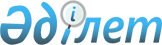 Об определении перечня целевых групп населенияПостановление акимата Амангельдинского района Костанайской области от 5 мая 2011 года № 97. Зарегистрировано Управлением юстиции Амангельдинского района Костанайской области 13 мая 2011 года № 9-6-128

      В соответствии со статьей 31 Закона Республики Казахстан от 23 января 2001 года "О местном государственном управлении и самоуправлении в Республике Казахстан", статьями 5, 7 Закона Республики Казахстан от 23 января 2001 года "О занятости населения" и в целях содействия занятости целевых групп населения, акимат Амангельдинского района ПОСТАНОВЛЯЕТ:



      1. Определить перечень целевых групп населения по Амангельдинскому району на 2011 год, согласно приложению к настоящему постановлению.



      2. Государственному учреждению "Отдел занятости и социальных программ Амангельдинского района" предусмотреть меры по содействию занятости целевым группам населения.



      3. Настоящее постановление вводится в действие по истечении десяти календарных дней после дня его первого официального опубликования.



      4. Контроль за исполнением настоящего постановления возложить на заместителя акима района Хайруллина С.У.      Аким района                                С. Ахметов      СОГЛАСОВАНО:      Начальник Государственное учреждение

      "Отдел занятости и социальных программ

      Амангельдинского района"

      ______________________ М. Тобагабулов

Приложение            

к постановлению акимата     

от 5 мая 2011 года       

№ 97               

ПЕРЕЧЕНЬ

целевых групп населения по

Амангельдинскому району на 2011 год      1. Малообеспеченные.

      2. Молодежь в возрасте до двадцати одного года.

      3. Воспитанники детских домов, дети-сироты и дети, оставшиеся без попечения родителей, в возрасте до двадцати трех лет.

      4. Одинокие, многодетные родители, воспитывающие несовершеннолетних детей.

      5. Граждане, имеющие на содержании лиц, которые в порядке, установленном законодательством Республики Казахстан, признаны нуждающимися в постоянном уходе, помощи или надзоре.

      6. Лица предпенсионного возраста (за два года до выхода на пенсию по возрасту).

      7. Инвалиды.

      8. Лица, уволенные из рядов Вооруженных Сил Республики Казахстан.

      9. Лица, освобожденные из мест лишения свободы и (или) принудительного лечения.

      10. Оралманы.

      11. Выпускники организаций высшего и послевузовского образования.

      12. Лица, высвобожденные в связи с ликвидацией работодателя-юридического лица либо прекращением деятельности работодателя-физического лица, сокращением численности или штата работников.

      13. Выпускники организаций технического и профессионального образования, после среднего образования, не имеющие опыта стажа работы по полученной специальности.

      14. Длительно неработающие граждане (год и более).

      15. Лица старше пятидесяти лет.
					© 2012. РГП на ПХВ «Институт законодательства и правовой информации Республики Казахстан» Министерства юстиции Республики Казахстан
				